Comparison and integration of techniques for  and valorisation of the Corsini Throne in Corsini Gallery in RomaMarialuisa  Giulia  Silvio  Antonio  Samuele  Marco  Alessandro Cosma7 1 ENEA - High Performance Computing Laboratory, Lungotevere Thaon di Revel 76, 00196 Rome, Italy
2 ENEA - Diagnostic and Metrology Laboratory, Via Enrico Fermi 45, 00044 Frascati, Rome, Italy
3 ENEA - High Performance Computing Laboratory, Lungotevere Thaon di Revel 76, 00196 Rome, Italy
4 ENEA - Diagnostic and Metrology Laboratory, Via Enrico Fermi 45, 00044 Frascati, Rome, Italy
5 ENEA - High Performance Computing Laboratory, Via Madonna del Piano 10, 50019 Sesto Fiorentino, Florence, Italy
6 ENEA - High Performance Computing Laboratory, Lungotevere Thaon di Revel 76, 00196 Rome, Italy
7 Corsini Barberini National Gallery, Via della Lungara 10, 00165 Rome, ItalySection: RESEARCH PAPER Keywords: 3D Reconstruction 3D matching structured light scans photogrammetry structure from motion technique technology transferCitation: Editor: Receivedmonthday, year; In final formmonth day, year; PublishedJanuary2014Copyright: © 2014IMEKO. This is an open-access article distributed under the terms of the Creative Commons Attribution 3.0 License, which permits unrestricted use, distribution, and reproduction in any medium, provided the original author and source are creditedFunding: This work was supported by Measurement Science Consultancy, The NetherlandsCorresponding author: Marialuisa Mongelli, e-mail: marialuisa.mongelli@enea.itIntroduction the paper presented at 2019 IMEKO TC-4 International Conference on Metrology for Archaeology and Cultural Heritage [1 this work takes into account the  in the EcoDigit project which aims to  a digital ecosystem for the cultural heritage of the Lazio Region [2].  is one of the initiatives of the Centre of Excellence of the Technological District for Cultural Heritage and Activities (DTC) of Lazio to aggregate and integrate expertise in the field of technologies for cultural heritage and activities.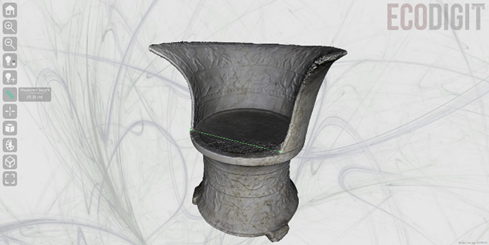 Figure 1. The  tool based on 3DHOP. on the  of a middleware platform  the integration of new data sources and  the publication and reuse of services for the enhancement and enjoyment of the cultural heritage of Lazio.  the opportunities for  and  cultural heritage 3D models that can be extended and linked with other information in a simple way.  metadata to the knowledge is possible to create linked information that can be queried and  with the viewer in the same web environment allowing the academic, the researcher and/or the simple user to  resources and carry on  studies. The Corsini  was found between 1732 and 1734 during excavations to  the foundation of the  chapel in the basilica of S. Giovanni in Laterano.
The decorations and typology of this artefact typical of Etruscan funerary thrones, commonly made with bronze or terracotta. The use of marble and the place of the discovery, on the other hand, show the Roman origins of this  in ancient sculpture.This, together with the events relating to  discovery, has  to  its function and role: it  symbol of the royal descent of the most important women of the Plautii Silvani family, Urgulania, married around 40 BC The artefact is, therefore, a Roman copy of the late Republican age late 5th century BC as proof of  [3].The back of the throne is divided into two parts delimited by a frame  ivy; the upper  shows soldiers while the lower one  scenes of wild boar hunting. Above a plant frieze at the base,  scenes of sacrifice struggle and  processionstill not clear.The Corsini Throne  investigated both photogrammetry and structured light scanner. The use of these two non-invasive technologies two different 3D reconstructions.  can , improving the visibility of artwork and enriching the  [4]. reconstruction is widely used to  3D  both small artworks and monumental complexes of considerable  [5 [6]. Starting  2D digital images taken by a simple camera, scaled numerical model from  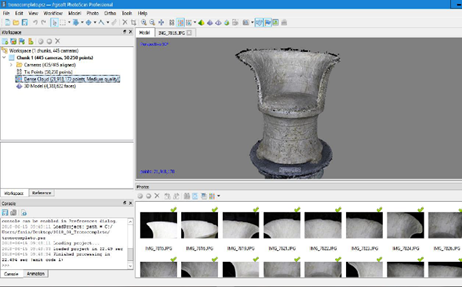 Figure 2. 2D images in Agisoft Photoscan Pro Software.(SfM) and algorithms non-invasive, low-cost, contactless, fast easy to execute [7]. structured light is  due to the greater size of the instrumentation and less immediate because the use of the scanner; moreover,  software is less intuitive and requires a  operator (1). It  3D  is suitable for projects involving small delicate or fragile objects. Geometries and colours are simultaneously, allowing an exact match of the 3D coordinates and their corresponding colour information. INFRASTRUCTURE AND SERVICES FOR ENHANCEMENT  infrastructure is a large system of services,  and computing resources for a wide range of use cases, including the emerging field of technologies. In 2019 ENEA ICT know-how and resources  the  project, which aims to design and develop a digital ecosystem for the cultural heritage of the Lazio Region. In particular ENEA  to make 3D  tool named 3DHOP [8] interoperability databases to allow the automatic  of the  web page. With this result, developed by ENEA, 3DHOP has become a module that can be integrated with any type of database structured  above  automatic features, based on 3D model metadata,  fast deployment of tools like databases, supporting the use of 3D .In particular, 3D models, thanks to their specific properties,  a starting point for reading and studying the real work of art and monitoring its physical conditions. Metric  between the 3D model and the work can be used to document, measure and study any type of variation that occurs in the physical structure of the ., thanks to  agile instrumentation, speed of execution and relatively short processing times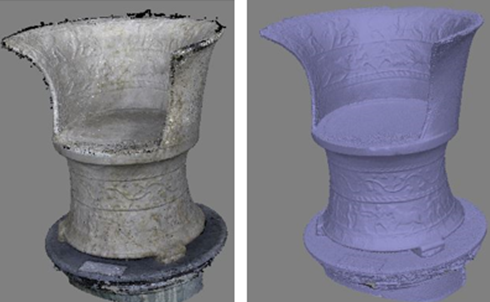 Figure 3. Processing of  images for 3D photogrammetric reconstruction: dense cloud and mesh. less expensive instrumentation than other . In addition,  easier to transport and  image processing. This  to check the results almost in real time and, if necessary, to proceed with a new scan. model obtained through photogrammetry has a good  quality and construction . Where necessary, it is possible to integrate the photogrammetric results with high resolution scans performed, for example,  a structured light scanner. This can be  it is necessary to highlight details or elements that are not legible at a minuscule resolution.PHOTOGRAMMETRIC RECONSTRUCTION BY SfM TECHNIQUEPhotogrammetric scanning  more than 500 images (5184 x 3456 pixel, 5 MB each) taken with a Nikon D60 digital camera with zoom and focus held constant.Starting from a set of 2D images, the  process of 3D photogrammetric  of a sequential semi-automatic procedure. -processing obtained using the ITACHA virtual platform on ENEAGRID [11]. The  reconstruction  elaborated with the commercial software Photoscan Pro (2) based on algorithms and supported by SfM and  techniques.
The software is available by remote access in ENEA’s ICT infrastructure through the  to  graphical interface to use computer graphics tools, to exploit the computational resources offered through HPC CRESCO6 systems and to store images and photogrammetric reconstruction results in the AFS and GPFS ENEA storage areas [12].After acquisition of images, the reconstruction procedure  PhotoScan Pro software  of the following steps:a)	Matching and ;b)	Solving for  intrinsic and extrinsic orientation parameters;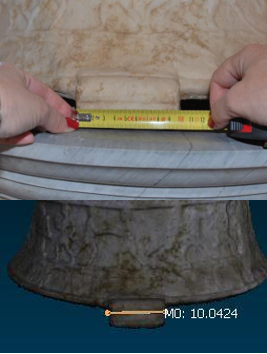 Figure 4. Real measures and scaled model according to real measures (1:1).c)	;d)	;e)	Texture mapping f)	. of 455 images were successfully aligned and processed in Photoscan. After the alignment phase, the sparse cloud was processed to obtain a dense cloud from which the polygon mesh was built (3).Thanks to the use of the hardware and software resources of the ENEA ICT computing infrastructure, it was possible to obtain the 3D reconstruction of the Corsini Throne in about 200 minutes. Finally, the texture of the 3D model was reconstructed, and the model was also manually scaled according to real measures,  a correct structure in terms of geometry (4).The result is a photorealistic and metrically correct 3D model (6). Speed and ease of processing allow photogrammetry as a valid tool  the conservation status of  artwork: indeed, by  3D models generated  different  it is possible to monitor any structural changes [13].STRUCTURED LIGHT SCANNERIn addition to photogrammetric scanning, the Corsini Throne  subjected to  structured light.This non-invasive technology  high-resolution 3D data sets. light system supplied by ENEA is  by AICON 3D  used in combination with  software.This system uses a high-resolution scan performed by a portable structured light AICON  5M  system ( 7) with an M-300 optic to automatically map the texture  the final mesh. The  technical features are in . The instrument projects a pattern of light and detects the deformation of this pattern on the object. The acquired are processed by , a software produced by AICON that allows the quality of each scan and consecutive 	scans.Table 1. AICON  5M  uses specific algorithms  new scans  not , manual alignment  the identification of homologous markers is required.The pattern deformation induced by the surface of the object is acquired by a camera and exploited to calculate  coordinates.The process of 3D  by structured light  a sequence of several steps.After calibrating the device, we proceeded to scan the object and acquire the images. Each 3D scan aligned with the previous one by Optocat software or, if necessary, by the operator usingmanually positioned markers. Due the impossibility of moving and rotating Corsini Throne, the equipment had to be moved around the throne  360°.After aligning these two scans, Optocat  the  and  the mesh.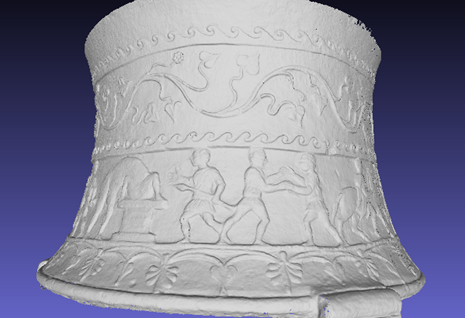 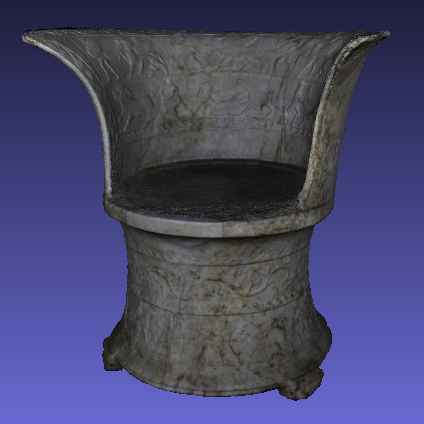 Figure 5. Detail of high-resolution 3D model of Corsini Throne. software is able to create ; the mapping of the high-resolution texture can be realised through the internal images  the 3D scanner or with images acquired by external cameras.The 3D models thus obtained were subjected to  process in order to obtain a single and complete model.In the case of the Corsini it was  to study the object without texture because  interfered with the analysis of the bas-relief.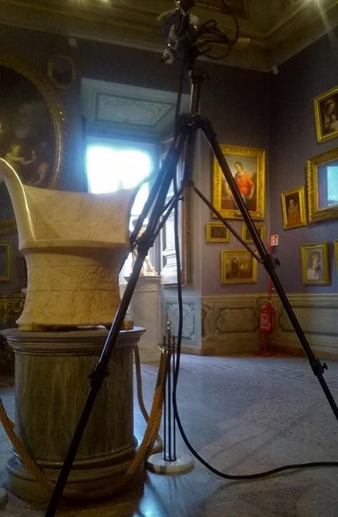 Figure 7. Structured light scanner instrument.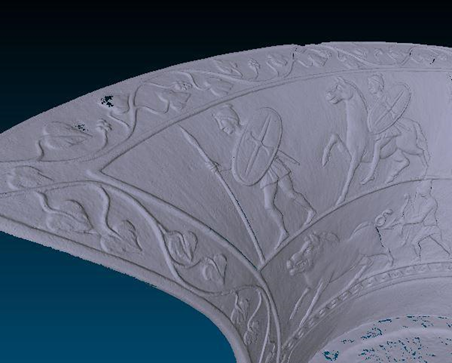 Figure 8. Detail of high-resolution 3D modelThe result is a very high-resolution model with a greater definition of detail than that obtained through photogrammetry58). For this reason, the 3D model in  format  extremely  advanced computational resources.Thus, it has been  into two parts base and back, halving the size. Thanks to this solution it is possible to manage the two  files even a low-performance PC. UNWRAPPING AND INTEGRATION TECHNIQUESIn agreement with the curator of the museum, one of the  of the structured light was to obtain a 3D model that would make it easier to read the bas-reliefs on the back and base of the Corsini Throne.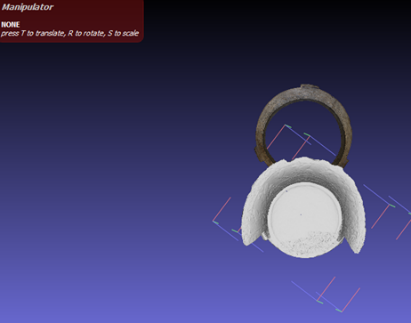 Figure 9. Orientation of the two models in  using the  tool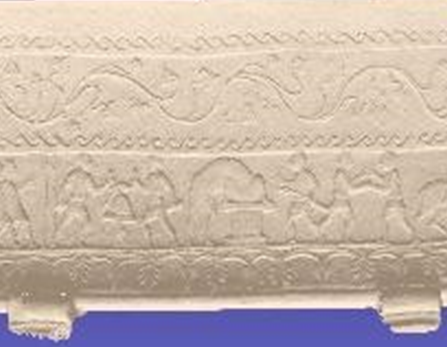 Figure 10. Detail of  relief Corsini ThroneFacilitating the narrative reading of the bas-reliefs would make it possible to further enrich the of the museum and to study this  in greater depth.The relief was  in  using the  and  cylindrical unwrapping (1112) [14].
This  to observe and study the scenes reproduced at the  of the throne from a horizontal and consecutive perspective.The geometry of the model produced through  process does not provide a level of detail to allow a similar iconographic reading ( 10).For this reason, it  useful to generate a single model through the integration of the two techniques.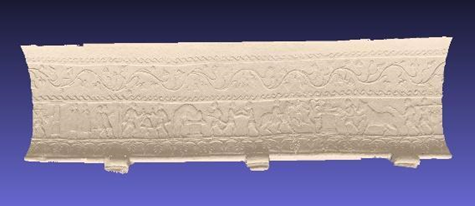 Figure 11. Unrolling of the backrest on the base of the Corsini Throne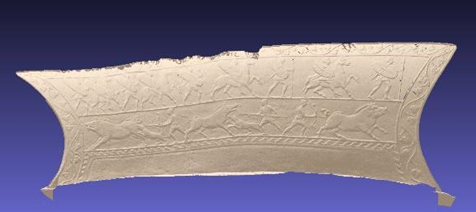 Figure 12. Unrolling of the base of the Corsini Throne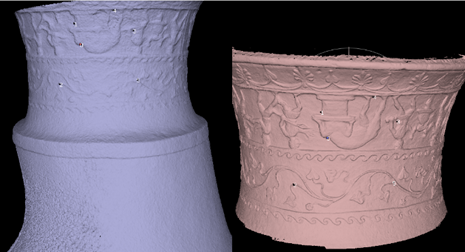 Figure 13. Detail of high-resolution 3D modelIn so doing, we  obtain a partially highdefinition model particularly detailed  the area most difficult to base of the Corsini ThroneAt the same time, the file size would be significantly reduced thus allowing it a  with lower performance.The models produced by photogrammetry and structured light  merged within  [15]. Either the complete 3D  model  the model of the base of the throneopened in the software. The photogrammetric model,  smaller dimensions, was complete in order to provide the amount of surface necessary for overlap., we proceeded with the orientation of the two models rotation and translation 9).Then, in the alignment phase, 5 homologous points were identified 13). This allowed a satisfactory overlap (14). Subsequently, the surface of the photogrammetric model  the base was eliminated because it had become superfluous.  it, through alignment, with the backrest reproduced  photogrammetry, it  possible to obtain a single model more manipulable.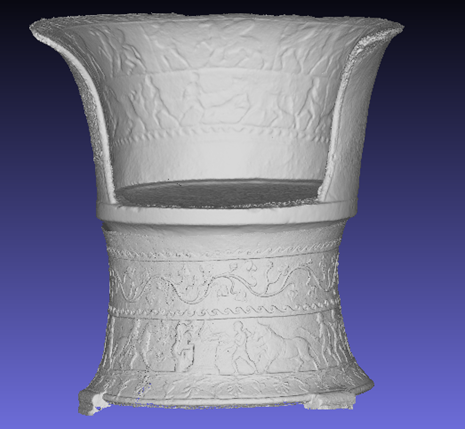 Figure 14. Result of the merging of the two models after alignment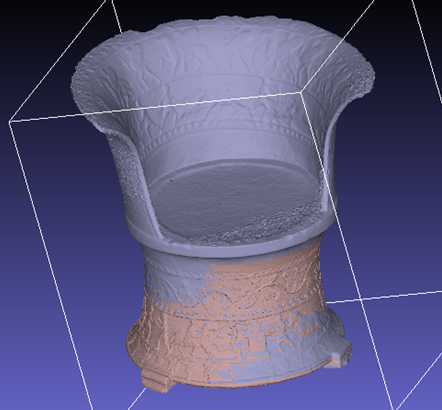 Figure 15. 3D model obtained from the integration of  and structured lightMoreover, a 3D model would increase the study materials for those who intend to deepen their knowledge of the artefact.Finally, a model with these characteristics would be very useful, practical and innovative for educational and dissemination purposes. For example, it would be easily accessible on websites, apps or devices 3D exploration  to the general public.CONCLUSIONSThe results obtained with two different technologies were compared for 3D shape accuracy, texture quality,  and processing time and finally price.     The results show that the structured light scanner provided the best results to  structures. One of the strengths of photogrammetry is the speed with which  acquired and the possibility of using simple 2D photographs (which, however, must be taken in the best way, otherwise geometric information and the quality of the model software  to start the elaboration process. A high-performance PC speeds up the process but, in the  of more complex it is possible to  and then  to obtain a single 3D model.Photogrammetry  a very good  portability, costs and quality. Photogrammetric models can be successfully used in the divulgation and  of artworks.  integrated within an app or website, they provide a different and more complete level of knowledge than traditional 2D images.Due to the ICT ENEA infrastructure was possible to upgrade  the new features These  3DHOP a more interoperable tool,  more complex microservices architecture to integrate  tools with other services developed the same way. This could  to  more resilient tools for cultural heritage assets managers.Furthermore, the Throne could be useful not only for a better  of figures but for classification researchers and/or automated segmentation recognition algorithms.Acknowledgement
A special thanks to the staff of Corsini Gallery and CIVITA Association for their institutional support.ReferencesM. Mongelli, G. Chellini, S. Migliori, A. Perozziello, S. Pierattini, M. Puccini, A. Cosma, Photogrammetry and structured light: comparison and integration of techniques in survey of the Corsini Throne at Corsini Gallery in Rome Proc. of International Conference of Metrology for Archaeology and  (MetroArcheo2019), Florence, ItalyDecember 2019 pp.166-171.http://ecodigit.dtclazio.it/M. Torelli, La Sedia Corsini, monumento della genealogia etrusca dei Plautii in Mélanges Pierre Lévêques, 5 Anthropologie et , Besançon, 1991, pp. 355-367.G. Agugiaro, F. Remondino, G. Girardi, J. von Schwerin, H. Richards-Rissetto, R. De Amicis, A  for  3D  of a Maya XXXVIII-5W16 V. Evgenikou, A. Georgopoulos, Investigating 3D  for small artifacts2015DOI: 10.5194/isprsarchives-XL-5-W4-101-2015. A. Scianna M. La GuardiaSurvey and  and  of the Manfredonic Castle of Mussomeli Heritage 2019 774786DOI:10.3390/heritage2010050M. Mongelli, I. Bellagamba, G. Bracco, S. Migliori, A. Perozziello, S. Pierattini, A. Quintiliani, B. Mazzei, 3D photogrammetric reconstruction by “Structure from Motion” as a monitoring technique for safety, conservation and improvement of the fruition of cultural heritage Proc. of International Conference of Metrology for Archaeology and  (MetroArcheo2017), Trento, ItalyOctober 2017M. Puccini, M. Mongelli, M. Ceriani, L. Asprino, M. Saccone, A. Budano, D2.3 Proof of Concept del  Deliverable del DTC della Regione Lazio, 2019 L. Asprino, L. Marinucci, A. G. Nuzzolese, V. Presutti, M. Mecella, M. Ceriani, D3.4 Proof-of-Concept Deliverable del DTC della Regione Lazio, 2019.M. Canciani, M. Saccone, D4.3. Ambienti  per la  e la  del  Deliverable Progetto EcoDigit del DTC della Regione Lazio, 2019.F. Ambrosino, G. Bracco, A. Colavincenzo, A. Funel, G. Guarnieri, S. Migliori, G. Ponti, Storage architecture and backup strategy of ENEAGRID/CRESCO systems in High Performance Computing on CRESCO  and  2014 ENEA, 2015, pp. 181-186.F. Iannone, I. Bellagamba, G. Bracco, B. Calosso, G. Giovanetti, S. Migliori, M. Mongelli, A. Perozziello, S. Pierattini, A. Quintiliani, F. Ambrosino, D.Di Mattia, A. Funel, G. Guarnieri, G. Ponti, F. Simoni, M. Steffé, Staging  for  in a  Proceedings, April 1, in Proc. Of Communities: CS3 2017 Surf SARA.M. Mongelli, I. Bellagamba, G.Bracco, B. Calosso, S.Migliori, A. Perozziello, S. Pierattini, A. Quintiliani, B. Mazzei, StructurefromMotion (SfM) technique in the Catacombs of  in Rome Kermes,  Application of 3D Technology in Cultural Heritage 2017, pp. 111-116. B. Rieck, H. Mara, S. Kromker, Unwrapping  3D  of  ISPRS Photogrammetry Remote Sensing2013 pp. 259264.S. Pierattini, M. Mongelli, I. Bellagamba, B. Calosso, L. De Martino, A. Perozziello, D. Visparelli, G. Bracco, A. Quintiliani, S. Migliori, M. Milella, L. Ungaro, Hypothesis of virtual reconstruction for the Sphinxes Frieze at the Trajan’s Forum in Rome Proc. of International Conference of Metrology for Archaeology and  (MetroArcheo2018), Cassino, ItalyOctober 2018 IEEE Catalogue Number: CFP18O73-USB.Accuracy [μm]±26Field of view size [mm]240 200Measuring depth [mm]150(x,y) resolution limit [μm]100(z) resolution limit [μm]5(z) noise [μm]± 11